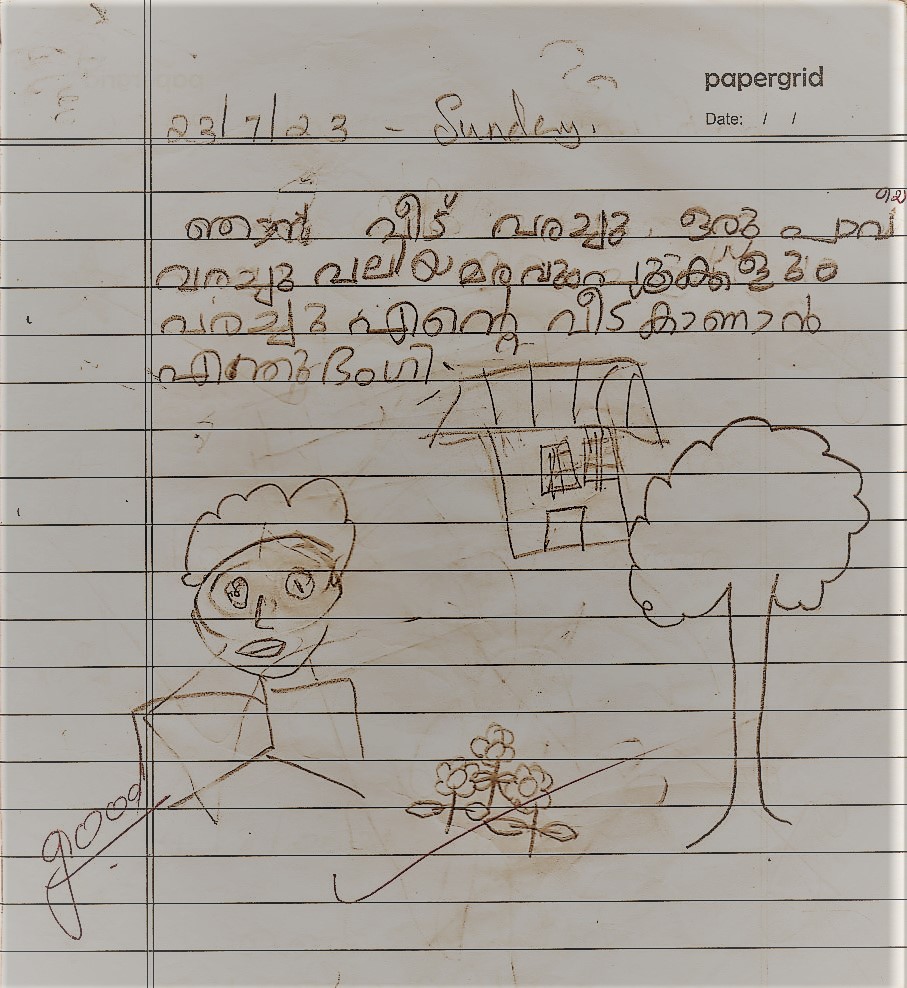 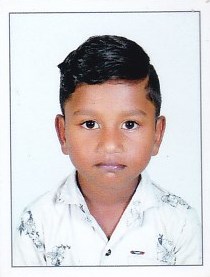                                                                                                                        AADHIL.R                                                                                                                           D V U P S NAYARAMBALAMD		AADHIL R   D V U P S NAYARAMBALAMഞാൻ വീട് വരച്ചു. ഒരു പാവയെ വരച്ചു. ഒരു വലിയ മരവും പൂക്കളും വരച്ചു . എന്റെ വീടു കാണാൻ എന്ത് ഭംഗി